Decibels Pre-Quiz Answer KeyWhat causes a sound to occur? 	An object that vibrates. What are three materials that absorb sound?  	Foam, cotton, blanket, towel, and cloth (answers may vary)What are three materials that reflect sound and cause an echo? 	Plastic, glass, and stone (answers may vary)What mediums can sound travel through?	Solid, liquid, and gas.If you are soundproofing a room, this means you are doing what? 	You are using a material that will prevent the passage of sound. 6. 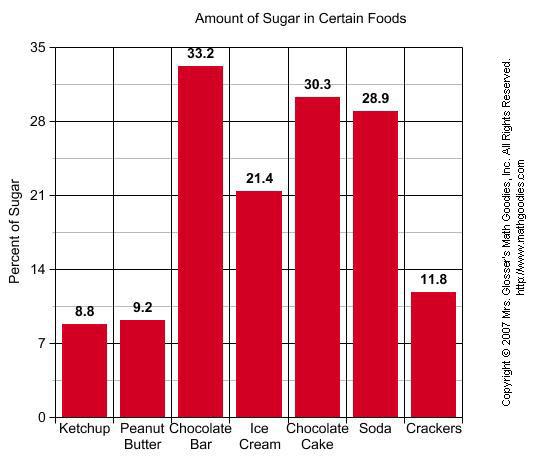 What is the information that this graph is showing you? % of sugar in different types of foodWhat is the difference in percentage in sugar between ice cream and crackers? 9.6What has the highest percentage of sugar? Chocolate BarWhat is being measured on the y axis?  % of SugarWhat goes on the x axis?  Different types of food